Clark ThomasStudent Aid Office,University of MilwaukeeMilwaukee, WI 5320201-11-2021Subject: Expressing gratitude for the fellowshipDear sir, I am Laura J Flores, a postgraduate student at the University of Milwaukee, majoring in Social Work. Earlier today, I received the confirmation for being awarded the University Milwaukee Fellowship. I am thrilled and grateful for this opportunity, for having been considered for this award. I have always been passionate about social work and needed additional funding for a program that I have initiated in an area that I am working at currently. With this program, I aim to propagate literacy in impoverished families to enable them to find better living opportunities in the future. The funding from this award will help me better execute the project and improve the quality of education these kids receive. Thus, I would like to express my sincere gratitude for awarding me this fellowship and helping me help those kids. Yours sincerely, Laura J Flores138 Reeves StreetMilwaukee, WI 53202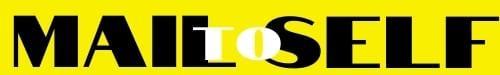 